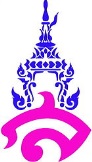 แผนการจัดการเรียนรู้ที่ ๑หน่วยการเรียนรู้ที่ ๑ รู้รักษ์ภาษาไทย   เรื่อง  กลอนสุภาพวิชา ภาษาไทย			ชื่อรายวิชา  ภาษาไทย ท ๒๒๑๐๑	    กลุ่มสาระการเรียนรู้  ภาษาไทยชั้น มัธยมศึกษาปีที่ ๒   		ภาคเรียนที่ ๑	ปีการศึกษา ๒๕๕๙	        เวลา  ๓  ชั่วโมง	                    ผู้สอน  นางสาวชไมพร  ไชโย	อาจารย์พี่เลี้ยง  อ.ภาคภูมิ  คล้ายทองมาตรฐานการเรียนรู้มาตรฐาน ท ๔.๑ เข้าใจธรรมชาติของภาษาและหลักภาษาไทย     การเปลี่ยนแปลงงของภาษาและพลัง             ของภาษา  ภูมิปัญญาทางภาษา  และรักษาภาษาไทยไว้เป็นสมบัติของชาติ			 ตัวชี้วัด	ท ๔.๑  ม.๒/๓   แต่งบทร้อยกรอง                       	จุดประสงค์การเรียนรู้นักเรียนสามารถบอกลักษณะของกลอนแต่ละชนิดได้					นักเรียนสามารถแต่งกลอนได้ถูกต้องตามฉันทลักษณ์					นักเรียนมีวินัยในการทำงาน	สาระสำคัญ	กลอน คือลักษณะคำประพันธ์ที่เรียบเรียงเข้าเป็นคณะมีสัมผัสกันตามลักษณะบัญญัติเป็นชนิดๆ  เป็นคำประพันธ์ที่มีข้อบังคับจำนวนคำ  จำนวนวรรค  สัมผัส  และเสียงวรรณยุกต์  กลอนมีประเภทย่อยซึ่งมีชื่อต่างกันไปตามลักษณะย่อย  เช่น กลอนแปด  กลอนหก  กลอนสี่  กลอนสักวา  กลอนดอกสร้อย  กลอนบทละคร เป็นต้นสาระการเรียนรู้ลักษณะต่างๆของกลอนกลอนประเภทต่างๆหลักการแต่งกลอนคุณลักษณะอันพึงประสงค์											๑. มีวินัย											สมรรถนะสำคัญ													-กิจกรรมการเรียนรู้											กิจกรรมนำเข้าสู่บทเรียน											๑.นักเรียนฟังเสียงการอ่านบทประพันธ์เรื่อง  “พอใจให้สุข” แล้วช่วยกันตอบคำถามว่า  บทประพันธ์ข้างต้นเป็นลักษณะของคำประพันธ์ชนิดใด 									๒.ครูแจ้งวัตถุประสงค์การสอน  และซักถามความรู้เดิมของนักเรียนเรื่องกลอน  เช่น  นักเรียนรู้จักกลอนชนิดใดบ้าง  การแต่งกลอนมีวิธีการแต่งอย่างไร  กิจกรรมพัฒนาผู้เรียน											๓. นักเรียนและครูร่วมกันอภิปรายลักษณะคำประพันธ์ในบทประพันธ์เรื่อง “พอใจให้สุข” โดยพิจารณาในประเด็นลักษณะของคำที่ใช้แต่งและการส่งสัมผัสต่างๆ  							๔.นักเรียนและครูร่วมกันอภิปรายเนื้อหาในบทประพันธ์เรื่อง “พอใจให้สุข”					๕.นักเรียนฟังบรรยายเรื่องลักษณะต่างๆของกลอน จากครูโดยใช้สื่อ Powerpoint 				๖.นักเรียนแบ่งกลุ่มออกเป็น ๖ กลุ่ม  แต่ละกลุ่มทำหน้าที่ศึกษาประเภทของกลอนตามที่ได้รับมอบหมาย  และนำความรู้ที่ได้มาแลกเปลี่ยนกับครูและเพื่อนในชั้นเรียน							๗.นักเรียนแบ่งออกเป็นกลุ่มเพื่อทำกิจกรรม “ประชันกลอนสด” โดยนักเรียนแต่ละกลุ่มจะต้องช่วยกันแต่งกลอนตามหัวข้อที่กำหนดครั้งละ ๑ วรรค สลับกับกลุ่มอื่นๆ จนกว่าจะสิ้นสุดการแข่งขัน	กิจกรรมรวบยอด												 ๘.นักเรียนร่วมกันทำแบบทดสอบเรื่อง “คำประพันธ์ประเภทกลอน”					๙.ครูมอบหมายงานให้นักเรียนแต่งกลอนสุภาพมาส่งจำนวน ๒ บท ในหัวข้อ “บรมครูกลอน สุนทรภู่”	๑๐.นักเรียนและครูร่วมกันสรุปความรู้เรื่องกลอน	สื่อการเรียนรู้													๑.Powerpoint เรื่องคำประพันธ์ประเภทกลอน		  	 	  			๒.ใบความรู้ที่ ๑ เรื่องคำประพันธ์ประเภทกลอน							๓.วีดีทัศน์เรื่อง “พอใจให้สุข”แหล่งการเรียนรู้													๑. ห้องสมุดโรงเรียนสาธิตมหาวิทยาลัยราชภัฏสวนสุนันทา (ฝ่ายมัธยม)					๒. ห้องสมุดมหาวิทยาลัยราชภัฏสวนสุนันทาการวัดและประเมินผลลงชื่อ..................................................ผู้สอน			ลงชื่อ......................................................ผู้สอน(นางสาวชไมพร  ไชโย)			           	 ( นายภาคภูมิ  คล้ายทอง)     นักศึกษาฝึกประสบการณ์วิชาชีพ				        อาจารย์พี่เลี้ยงบันทึกหลังสอน	๑. ผลการสอน	๒.  ปัญหาและอุปสรรค	๓.  ข้อเสนอแนะ								ลงชื่อ...................................................ผู้สอน									  (นางสาวชไมพร  ไชโย)ความเห็นของหัวหน้ากลุ่มสาระการเรียนรู้วิชาภาษาไทย								.........................................................................................................									ลงชื่อ................................................................									      (อาจารย์ ดร.บัวลักษณ์   นาคทรงแก้ว)									    หัวหน้ากลุ่มสาระการเรียนรู้วิชาภาษาไทยความเห็นของรองผู้อำนวยการโรงเรียนฝ่ายวิชาการ...........................................................................................................									ลงชื่อ................................................................									      (อาจารย์พรสิรินทร์   หาเรือนทรง)									  	รองผู้อำนวยการฝ่ายวิชาการ เกณฑ์การประเมินกิจกรรม “ประชันกลอนสด”เกณฑ์การประเมินการผ่าน*** คะแนนเมื่อคิดเป็น ร้อยละ ๖๐  ขึ้นไป ผ่านเกณฑ์เกณฑ์การประเมินการแต่งบทประพันธ์ในหัวข้อ “บรมครูกลอน  สุนทรภู่”เกณฑ์การประเมินการผ่าน*** คะแนนเมื่อคิดเป็น ร้อยละ ๖๐  ขึ้นไป ผ่านเกณฑ์เป้าหมายหลักฐานเครื่องมือวัดเกณฑ์การประเมินสาระสำคัญ    กลอน คือลักษณะคำประพันธ์ที่เรียบเรียงเข้าเป็นคณะมีสัมผัสกันตามลักษณะบัญญัติเป็นชนิดๆ  เป็นคำประพันธ์ที่มีข้อบังคับจำนวนคำ  จำนวนวรรค  สัมผัส  และเสียงวรรณยุกต์  การแต่งบทประพันธ์ในหัวข้อ “บรมครูกลอนสุนทรภู่”แบบประเมินการแต่งบทประพันธ์ในหัวข้อ “บรมครูกลอนสุนทรภู่”ร้อยละ ๖๐ ผ่านเกณฑ์ตัวชี้วัด    ท ๔.๑  ม.๒/๓   แต่งบทร้อยกรอง                       การแต่งบทประพันธ์ในหัวข้อ “บรมครูกลอนสุนทรภู่”  แบบประเมินการแต่งบทประพันธ์ในหัวข้อ “บรมครูกลอนสุนทรภู่”ร้อยละ ๖๐ ผ่านเกณฑ์คุณลักษณะอันพึงประสงค์
๑. มีวินัย การแต่งบทประพันธ์ในหัวข้อ “บรมครูกลอนสุนทรภู่”แบบประเมินการแต่งบทประพันธ์ในหัวข้อ “บรมครูกลอนสุนทรภู่”ร้อยละ ๖๐ ผ่านเกณฑ์สมรรถนะ          ----องค์ประกอบที่ประเมินระดับคุณภาพของผลงานระดับคุณภาพของผลงานระดับคุณภาพของผลงานองค์ประกอบที่ประเมิน๓ (ดี)๒ (ผ่าน)๑ (ปรับปรุง)๑.เนื้อหาบทประพันธ์ที่แต่งมีสัมพันธภาพ เอกภาพ  สอดคล้องกับหัวข้อ และเสนอความคิดสร้างสรรค์บทประพันธ์ที่แต่งมีสัมพันธภาพ   มีเอกภาพ  และสอดคล้องกับหัวข้อบทประพันธ์ที่แต่งมีสัมพันธภาพ และสอดคล้องกับหัวข้อ๒.รูปแบบ/ ฉันทลักษณ์แต่งบทประพันธ์ได้ถูกต้องตามฉันทลักษณ์ทั้งหมด              มีสัมผัสในแต่งบทประพันธ์ได้ถูกต้องตามฉันทลักษณ์ทั้งหมดแต่งบทประพันธ์ผิด          ฉันทลักษณ์ ๓.ภาษาสะกดคำได้ถูกต้องทุกคำ  เลือกใช้คำได้เหมาะสมกับหัวข้อที่แต่ง และมีโวหารภาพพจน์สะกดคำได้ถูกต้องทุกคำ  และเลือกใช้คำได้เหมาะสมกับหัวข้อที่แต่ง  สะกดคำผิด  และเลือกใช้คำได้เหมาะสมกับหัวข้อที่แต่ง  ๔.กระบวนการทำงานกลุ่มสมาชิกทุกคนในกลุ่มช่วยกันคิดและทำงานอย่างเป็นระบบสมาชิกในกลุ่มร้อยละ ๗๐ ช่วยกันคิดและทำงานอย่างเป็นระบบสมาชิกในกลุ่มร้อยละ ๕๐ ช่วยกันคิดและงานอย่างเป็นระบบ๕.เวลาแต่งบทประพันธ์เสร็จทันตามเวลาที่กำหนดแต่งบทประพันธ์เสร็จช้ากว่าเวลาที่กำหนด ๓๐  วินาทีแต่งบทประพันธ์เสร็จช้ากว่าเวลาที่กำหนด ๑ นาที๑๑ –  ๑๕ดีมาก๖   –  ๑๐ดี๐   –  ๕พอใช้องค์ประกอบที่ประเมินระดับคุณภาพของผลงานระดับคุณภาพของผลงานระดับคุณภาพของผลงานองค์ประกอบที่ประเมิน๓ (ดี)๒ (ผ่าน)๑ (ปรับปรุง)๑.เนื้อหาบทประพันธืที่แต่งมีสัมพันธภาพ เอกภาพ  สอดคล้องกับหัวข้อ และเสนอความคิดสร้างสรรค์บทประพันธ์ที่แต่งสัมพันธภาพ   มีเอกภาพ  และสอดคล้องกับหัวข้อบทประพันธ์ที่แต่งมีเอกภาพ และสอดคล้องกับหัวข้อ๒.รูปแบบ/ ฉันทลักษณ์แต่งกลอนได้ถูกต้องตาม            ฉันทลักษณ์ทั้งหมด มีสัมผัสในแต่งกลอนได้ถูกต้องตามฉันทลักษณ์ทั้งหมดแต่งกลอนไม่ถูกต้องตามฉันทลักษณ์๓.ภาษาสะกดคำได้ถูกต้องทุกคำ  เลือกใช้คำได้เหมาะสมกับหัวข้อที่แต่ง และมีโวหารภาพพจน์สะกดคำได้ถูกต้องทุกคำ  และเลือกใช้คำได้เหมาะสมกับหัวข้อที่แต่ง  สะกดคำผิด  และเลือกใช้คำได้เหมาะสมกับหัวข้อที่แต่ง  ๔.ความมีวินัยส่งงานตรงตามเวลาที่กำหนด  งานสะอาดเรียบร้อยส่งงานตรงตามเวลาที่กำหนดส่งงานหลังจากวันที่กำหนด ๑ วัน๙ –  ๑๒ดีมาก๕   –  ๘ดี๐   –  ๔พอใช้